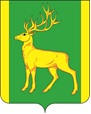 РОССИЙСКАЯ ФЕДЕРАЦИЯИРКУТСКАЯ ОБЛАСТЬАДМИНИСТРАЦИЯ МУНИЦИПАЛЬНОГО ОБРАЗОВАНИЯКУЙТУНСКИЙ РАЙОНП О С Т А Н О В Л Е Н И Е «23» марта 2021 г.                                     р.п. Куйтун                                                  № 259-пО проведении противопаводковых мероприятий в весенне-летний период 2021 года на территории муниципального образования Куйтунский район  В целях осуществления мероприятий по предупреждению чрезвычайных ситуаций в паводкоопасный период 2021 года на территории района, в соответствии с Федеральным законом от 06.10.2003 г. № 131-ФЗ «Об общих принципах организации местного самоуправления в Российской Федерации», Федеральным законом от 21.12.1994 г. № 68-ФЗ «О защите населения и территории от чрезвычайных ситуаций природного и техногенного характера», ст. 37, 46 Устава муниципального образования Куйтунский район, администрация муниципального образования Куйтунский районП О С Т А Н О В Л Я Е Т:Создать межведомственный оперативный штаб для выработки и осуществления противопаводковых мероприятий в период прохождения весенне-летнего паводка 2021 года на территории муниципального образования Куйтунский район   в следующем составе: Начальник штаба:Непомнящий А.А. – заместитель мэра по вопросам жизнеобеспечения администрации муниципального образования Куйтунский районЧлены штаба:Пивцайкин А.И. - начальник отдела по гражданской обороне, чрезвычайным ситуациям администрации муниципального образования Куйтунский район;Терехов С.А. - начальник управления сельского хозяйства администрации муниципального образования Куйтунский район;Карташов Р.В. – начальник отдела полиции (дислокация р.п. Куйтун) МО МВД России «Тулунский», подполковник полиции (по согласованию);Подлинов Н.А. - начальник Линейно-технического цеха Куйтунского района, межрайонного центра технической эксплуатации телекоммуникаций г. Иркутска (по согласованию);Табачинский А.Л. - начальник Куйтунского участка Тулунского филиала ОАО «Дорожная служба Иркутской области» (по согласованию);Кузьминич А.А. - начальник Куйтунского участка электросетей ОАО «Иркутскэнерго» (по согласованию);Колосков Ю.А. - старший государственный инспектор ГИМС Куйтунская ГПС (по согласованию).Утвердить план мероприятий по предупреждению чрезвычайных ситуаций в паводкоопасный период 2021 года на территории муниципального образования Куйтунский район (Приложение 1).Начальнику организационного отдела управления по правовым вопросам, работе с архивом и кадрами администрации муниципального образования Куйтунский район Рябиковой Т.А. опубликовать настоящее постановление в газете «Вестник Куйтунского района» и разместить в сетевом издании «Официальный сайт муниципального образования Куйтунский район» в информационно-телекоммуникационной сети «Интернет» куйтунскийрайон.рф.Настоящее постановление вступает в силу со дня его подписания.Контроль за исполнением данного постановления оставляю за собой.Мэр муниципального образованияКуйтунский район                                                                                                             А.П. Мари        к постановлению администрации                                                                                            муниципального образования                                                                         Куйтунский район                                                                                             от «23» марта 2021 г. № 259-п                       ПЛАНМЕРОПРИЯТИЙ ПО ПРЕДУПРЕЖДЕНИЮ ЧРЕЗВЫЧАЙНЫХ СИТУАЦИЙ В ПАВОДКООПАСНЫЙ ПЕРИОД 2021 ГОДА НА ТЕРРИТОРИИ МУНИЦИПАЛЬНОГО ОБРАЗОВАНИЯ КУЙТУНСКИЙ РАЙОНПриложение 1№ п/пМероприятияСрокиИсполнителиПримечание1Проведение заседаний КЧС муниципального образования Куйтунский район с рассмотрением вопросов «О ходе подготовки населенных пунктов муниципального образования Куйтунский район и автомобильных дорог общего пользования, к прохождению весеннего паводка          в 2021 году» и «О прохождении весеннего паводка на территории муниципального образования Куйтунский район»в течение весеннего паводкаПредседатель КЧС МО Куйтунский район2Разработать планы противопаводковых мероприятий в паводковый период 2021 года по поселенияммартГлавы поселений3Создание межведомственного оперативного штаба для контроля за выполнением противопаводковых мероприятий и оперативного реагирования на возможные ЧС в период прохождения весенне-летнего паводка 2021 года  на территории муниципального образования Куйтунский районмартЗаместитель мэра по вопросам жизнеобеспече-ния администрации МО Куйтунский район4Провести обследование плотин прудов и, при необходимости, провести очистку сливных труб на дамбахмартГлавы поселений5Провести очистку водопропускных труб, водоотводных кюветов вдоль автодорог по улицам в населенных пунктахмартГлавы поселенийПровести сброс снежных валов с обочин автодорогмартКуйтунский участок Тулунского филиала АО «ДСИО»6Провести работу по открытию водопропускных труб, очистке от снега, льда и наносов входных и выходных оголовков, отводящих и подводящих русел труб, устройство водоотводных канав на откосах зем. полотна над оголовками труб на высоту насыпимартКуйтунский участок Тулунского филиала АО «ДСИО»7Проведение работ по расчистке от снега ближних к мосту водоотводных лотков и устройству траншей в снегу в зоне водоотводных лотков мостовмартКуйтунский участок Тулунского филиала АО «ДСИО»8Подготовить необходимую дорожную технику для предотвращения и ликвидации последствий ЧСмартКуйтунский участок Тулунского филиала АО «ДСИО»9Заготовить аварийный запас материаловмартКуйтунский участок Тулунского филиала АО «ДСИО»10Взять под особый контроль проблемные участки дорог в период прохождения паводка и участков, подверженных наледеобразованию. Обеспечить предупреждение и своевременное устранение заторов в русле, провести очистку отверстий труб от снега и наледимарт-апрельНачальник отдела ГОЧС администрации МО Куйтунский район, Куйтунский участок Тулунского филиала АО «ДСИО»11В местах подтопления жилых домов организовать отвод, откачку воды, а также организовать своевременный вывоз снегамартГлавы поселений12В период прохождения паводка организовать дежурство специалистов, установить постоянный контроль за гидрологической обстановкоймартГлавы поселений, начальник отдела ГОЧС администрации МО Куйтунский район, ЕДДС отдела ГОЧС администрации МО Куйтунский район13Администрации муниципального образования Куйтунский район, совместно с главами поселений, попадающими в зону подтопления, заключить договора с владельцами зарегистрированных маломерных судов прошедших техническое освидетельствование и пригодных для транспортировки пассажиров в случае эвакуациимартАдминистрация МО Куйтунский район, Глава Уянского сельского поселения, глава Усть-Кадинского сельского поселения, глава Барлукского сельского поселения, глава Карымского сельского поселения, глава Ленинского сельского поселения14Проверить готовность пунктов временного размещения (ПВР) в подтапливаемых населенных пунктахмартЭвакоприемная комиссия, глава Уянского сельского поселения, глава Усть-Кадинского сельского поселения, глава Барлукского сельского поселения, глава Карымского сельского поселения, глава Ленинского сельского поселения15Организовать на уроках «ОБЖ» и родительских собраниях проведение тематических занятий о правилах поведения на водных объектах в весенне-летний период и в период паводка с учащимися образовательных учреждений и их родителямимартНачальник управления образования администрации МО Куйтунский район16Провести информирование населения о порядке действий в случае паводка и о требованиях безопасности на водных объектах в весенне-летний периодмартНачальник отдела ГОЧС администрации МО Куйтунский район, главы поселений, ГИМС17В установленные сроки представлять сведения в КЧС муниципального образования Куйтунский район о ходе паводка и принимаемых мерах по его безаварийному проведениюпостоянно в подготови-тельный период и во время паводкаГлавы поселений